新竹縣山崎國小附幼109學年度入學通知單                                               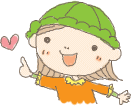 親愛的家長，您好：    非常歡迎小寶貝進入本園就讀，並感謝您對本園的信任與支持，以下幾點事項，敬請配合，謝謝！＊班親會暨家長座談會：8月29日（週六）9:00準時開始                   地點: 國小健康樓3樓 靜思書軒(圖書室)（因場地空間有限及疫情影響，家長(請自備口罩)出席即可，孩子不須到校。）＊開學暨迎新典禮：8月31日（週一） 到園時間7:40~8:00＊分班資訊請看郵寄通知單。  彩虹班~蘇美玲老師、宋敏惠老師、張美秀老師  太陽班~沈玉潔老師、孫穩欽老師  月亮班~蕭吟雯老師、黃  威老師＊正式上課：8月31日（週一）（上午到園時間7：40～8：00  下午15：30準時大門放學）＊開學後，上下學接送若因新冠肺炎疫情學校有所變動，會通知家長，敬請配合。   接送者請務必攜帶【接送證】(班親會時統一發放)，以確保孩子的安全。  若為安親班接幼兒，請事先告知幼兒園老師，並請安親班攜帶【接送證】。＊幼兒園教室位置 ：本校前門右邊感恩樓 彩虹班、月亮班（1樓）、太陽班（2樓）＊平日餐點時間  上午點心 09：00～09：30  午餐12：00～13：00  下午點心15：10～15：30 ＊開學當日攜帶物品（請務必於所有物品上寫姓名，易於辨認。）□1.乾淨衣褲一套    □2.室外脫鞋一雙       □3.抽取式衛生紙(各班規定數量)□4.睡袋或涼被      □5.小毛巾一條(擦汗)   □6.牙刷、漱口杯（勿帶牙膏） □7.小水壺或茶杯    □8.書包               □9.餐碗(3色碗)□10.梳子一把＊班親會或開學日請繳交（資料請填寫齊全）□1.預防接種黃卡影印本       □2.戶口名簿影印本（舊生免繳）  □3.生活自理能力檢核表       □4.幼兒服藥委託書  □5.幼兒緊急傷病處理調查表   ＊幼兒園專線電話5574789山崎總機5592714  （彩虹班分機701）、（太陽班分機702）、（月亮班分機703）＊家長若有任何事情與疑問，歡迎您與老師詢問溝通，良好的親師互動會使寶貝的學習更快樂順利，班務的推動更順暢。＊寶貝剛到全新的環境若有不適應，建議您~1.開學前有機會多帶寶貝到學校認識環境。2.開學後多與孩子聊聊在學點滴、有趣的人事物，建立孩子在幼兒園的安全感。                                                 山崎附幼 敬上 109.8